          КОМПЛЕКСНЫЙ ЦЕНТР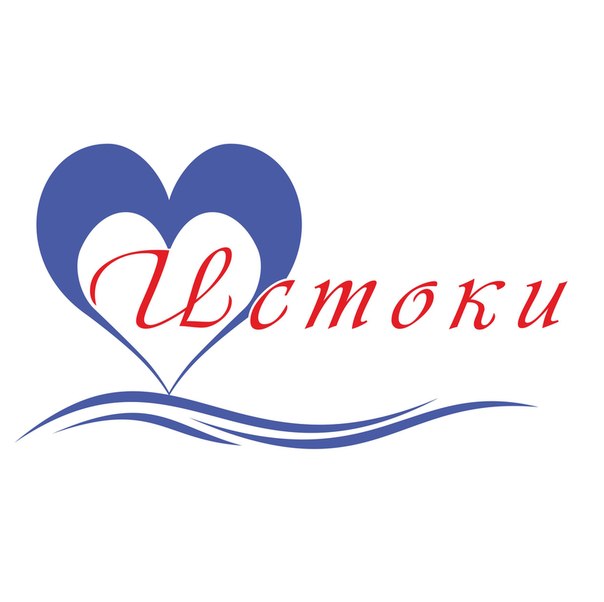                СОЦИАЛЬНОГО ОБСЛУЖИВАНИЯ НАСЕЛЕНИЯ                ПЕТРОЗАВОДСКОГО  ГОРОДСКОГО ОКРУГА    «ИСТОКИ»e-mail: istoki@karelia.ru      сайт:  http://www.social-ptz.ru/      тел./факс: 76-95-46                              Пресс - релиз                         7 апреля  во всем мире отмечается  День здоровья.                                Девиз 2015 года :  «Безопасность подуктов»                       9 апреля 2015   года  в  Центре «Истоки»  пройдет  День  здоровья для участников                проекта КАФ.  Провести День здоровья вызвались геронтоволонтеры службы «Открытые сердца»  Центра «Истоки». В программе - небольшая информационная часть. Затем начнутся веселые  спортивные  соревнования 2 команд, состоящих из  участников проекта - жителей блокадного Ленинграда, малолетних узников, «детей войны».  Призами для участников будут вкусные полезные фрукты. Завершится праздник дегустацией продукции молокозавода «Славмо» .         Место проведения Дня здоровья: Центр «Истоки» (ул. Л. Чайкминой, д.5), начало в 16 часов, 9 апреля.  Информацию подготовила Цымбал Т.М. 